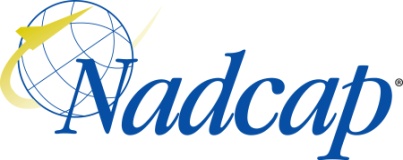 The NDT Task Group covers the following processes:Notice 1:	All times are approximate and subject to change.  Please contact PRI for updated information.Notice 2:	At the beginning of each day, the meeting will start with Opening Comments consisting of: Call to Order, Verbal Quorum Check, Introductions (as needed), Routing of the Attendance List (as needed)Notice 3:	Please bring your agenda with you to the meeting. Copies will not be available on-site.Best Practices: 1) Start all meetings on time. 2) Follow the agenda. 3) No long-winded discussions 1234Caution: Restricted Export Controlled (e.g. ITAR, EAR) material is prohibited from presentations.  It is the responsibility of the presenter to ensure that this material is not included.  Presentations should not contain proprietary information without the approval of the organization which owns the information.Any non-Nadcap agenda topics require approval by the Director, Nadcap Program and Aerospace Operations.RECORDING POLICY:Audio or video recording of Nadcap meetings is prohibited unless formal approval is received from all attendees and recorded in the minutes. Violators of this policy will be asked to stop recording. Failure to stop recording or repeated attempts to record may result in expulsion from the meeting and/or the Nadcap program.Meeting Objectives:Use microphones when speakingAvoid sidebar (small group) conversationsAdhere to the agenda, unless otherwise agreed by attending participantsMonday, 05-JUN-20179:00 am – 10:00 amSupplier Support Committee Leadership Team Opening Reception10:00 am – 1:00 pmNew Supplier Information Session – New Suppliers are encouraged to attend, and all Suppliers are welcome9:00 am1.	OPENING COMMENTS (DAILY)9:15 am2.	REVIEW DELEGATION STATUS9:30 am3.	TASK GROUP REGULAR BUSINESS ITEMS10:00 am4.	NEW BUSINESS11:00 amBREAK11:15 am5.	TASK GROUP REVIEW OF AUDITS11:30 am6.	OP 1117 AUDITOR CONSISTENCY1:00 pm – 2:00 pmLUNCH BREAK2:00 pm7.	NDT Symposium An Update on UV-A LED Lamps6:00 pmADJOURNMENTTuesday, 06-JUN-20179:00 am1.	Opening Comments (daily)9:30 am8.	PRI Report / RAIL / NMC Metrics10:30 am9.	Clarification Data Base11:00 amBREAK11:15 am10.	Review Membership Status11:45 am11.	Supplier Report & Discussion12:15 pm12.	Technical Issues and Open Discussion Items1:00 pm – 2:00 pmLunch Break2:00 pm1.	Opening Comments2:05 pm13.	Nadcap and NDT Procedure Review2:30 pm14.	New Business3:00 pmBREAK3:15 pm15.	Auditor Conference3:45 pm16.	Self Audit & Procedure Attachments4:00 pm17.	Ad Hoc Team Break Out Session4:30 pmADJOURNMENT5:00 pm – 7:00 pmSupplier Support Committee Meeting - All suppliers are encouraged to attend.Wednesday, 07-JUN-20179:00 am1.	Opening Comments9:10 am18.	Ad Hoc Team Report Out9:40 am19.	Method Teams & Document Change Spread Sheet11:00 am11:15 am19.	Method Teams & Document Change Spread Sheet1:00 pm – 2:00 pmLunch Break2:00 pm1.	Opening Comments2:05 pm19.	Method Teams & Document Change Spread Sheet3:00 pm3:15 pm19.	Method Teams & Document Change Spread Sheet4:15 pm20.	Method Team Report Out4:30 pmADJOURNMENT5:00 pm – 7:00 pmNMC Planning & Ops Meeting – Task Group Chairs & Staff Engineers are required to attend.Thursday, 08-JUN-20179:00 am – 11:00 amNadcap Management Council Meeting – All members are encouraged to attend this informative and important meeting.11:45 am1.	Opening Comments11:50 am21.	Report Out of Planning & Operations Meeting12:00 pm22.	SSC Report Out on the SSC Meeting12:20 pm23.	Develop Agenda for October 2017 Meeting12:30 pm24.	RAIL & Clarification Data Base Review12:55 pm25.	Meeting Facilitation1:00 pm – 2:00 pmADJOURNMENT2:00 pm1.	OPENING COMMENTS (DAILY)2:10 pm26.	Outside Agencies Accreditation Program (OAAP)6:00 pmADJOURNMENTMonday, 05-JUN-2017(quorum must be verbally established DAILY at the beginning of each meeting)Tuesday, 06-JUN-2017(quorum must be verbally established DAILY at the beginning of each meeting)Wednesday, 07-JUN-2017(quorum must be verbally established DAILY at the beginning of each meeting)Thursday, 08-JUN-2017(quorum must be verbally established DAILY at the beginning of each meeting)PenetrantEddy CurrentMagnetic ParticleRadiography Digital Detector ArrayUltrasonicUltrasonic Rotating ComponentsRadiography FilmRadiography ComputedRemote Viewing of Radiographs and Digital Images9:00 am – 10:00 amSupplier Support Committee Leadership Team Opening ReceptionSupplier Support Committee Leadership Team Opening Reception10:00 am – 1:00 pmNew Supplier Information Session – New Suppliers are encouraged to attend, and all Suppliers are welcomeNew Supplier Information Session – New Suppliers are encouraged to attend, and all Suppliers are welcome9:00 amCLOSEDOPENING COMMENTS (DAILY)CALL TO ORDER/VERBAL QUORUM CHECKVERIFY ONLY SUBSCRIBER MEMBERS ARE IN ATTENDANCEINTRODUCTIONSSAFETY INFORMATION:REVIEW FIRE EXITS IN MEETING ROOMINFORM PRI STAFF PERSON OF ANY EMERGENCIESREVIEW CODE OF ETHICS (REF: ATTENDEES’ GUIDE) AND MEETING CONDUCTPRESENT THE ANTITRUST VIDEO (ONLY @ THE FIRST OPEN AND FIRST CLOSED MEETING OF THE WEEK FOR EACH TASK GROUP)REVIEW AGENDAChair / PRI Staff9:15 amCLOSEDREVIEW DELEGATION STATUSPRI Staff9:30 amCLOSEDTASK GROUP REGULAR BUSINESS ITEMSPRI Staff10:00 amCLOSEDNEW BUSINESSSubscribers / PRI Staff11:00 amBREAK11:15 amTASK GROUP REVIEW OF AUDITSPRI Staff11:30 amOP 1117 AUDITOR CONSISTENCYAUDIT EFFECTIVENESSSteve McCool / PRI Staff1:00 pm – 2:00 pmLUNCH BREAK2:00 pmOPENNDT Symposium An Update on UV-A LED LampsTBA6:00 pmOPENADJOURNMENT9:00 amOPENOpening Comments (daily)Call to Order/Quorum CheckIntroductionsSafety Information:Review Fire Exits in Meeting RoomInform PRI Staff person of any emergenciesReview Code of Ethics (Ref: Attendees’ Guide) and Meeting ConductPresent the Antitrust Video (only @ the first open and first closed meeting of the week for each Task Group)Review AgendaAcceptance of Meeting MinutesChair / PRI Staff9:30 amOPENPRI Report / RAIL / NMC MetricsThe administration of the Nadcap programReview of the Rolling Action Item List (RAIL); including reviewing RAIL items closed since the last meetingReview the health of the Nadcap program through Nadcap Management Council (NMC) metricsPRI Staff10:30 amOPENClarification Data BaseDatabase contains clarifications associated with the NDT Checklists brought forward by Suppliers / User Subscribers. Resolution of clarifications may result in potential changes to the checklist. The status of the database is discussed.Andy Bakewell11:00 amBREAK11:15 amReview Membership Status•	Review Subscriber and Supplier Membership status PRI Staff11:45 amSupplier Report & DiscussionSupplier report out of activities and requests for NDT Task Group action if requiredGary White12:15 pmTechnical Issues and Open Discussion ItemsAddress and review new issues relating to the NDT industry and NadcapTask Group1:00 pm – 2:00 pmLunch Break2:00 pmOPENOpening Comments Call to Order/Verbal Quorum CheckReview Code of Ethics (Ref: Attendees’ Guide) and Meeting ConductIntroductions of any attendees not previously doneChair2:05 pmNadcap and NDT Procedure ReviewKey Nadcap procedure changes are summarized since the last Task Group meetingDiscuss revisions to procedures pertinent to the Nadcap NDT Task GroupPRI Staff2:30 pmNew BusinessSubscriber Communications with the supply chain “Newsletters/ Symposiums”Task Group3:00 pmBREAK3:15 pmAuditor ConferenceWhat topics are to be covered during the conferenceTask Group3:45 pmSelf Audit & Procedure AttachmentsAre the procedures required to be attached prior to the auditTask Group4:00 pmAd Hoc Team Break Out SessionSupplier SymposiumGrit BlastingOutside Agency Accreditation Program (OAAP)Task Group4:30 pmADJOURNMENT5:00 pm – 7:00 pmSupplier Support Committee Meeting - All suppliers are encouraged to attend.9:00 amOPENOpening Comments Call to Order/Verbal Quorum CheckReview Code of Ethics (Ref: Attendees’ Guide) and Meeting ConductIntroductions of any attendees not previously doneChair9:10 amOPENAd Hoc Team Report OutAd-Hoc Team Leads9:40 amOPENMethod Teams & Document Change Spread Sheet Discuss and resolve ballot comments for all audit criteriaTask Group11:00 amOPENBREAK11:15 amMethod Teams & Document Change Spread Sheet Discuss and resolve ballot comments for all audit criteriaTask Group1:00 pm – 2:00 pmLunch Break2:00 pmOPENOpening Comments Call to Order/Verbal Quorum CheckReview Code of Ethics (Ref: Attendees’ Guide) and Meeting ConductIntroductions of any attendees not previously doneChair2:05 pmOPENMethod Teams & Document Change Spread Sheet Discuss and resolve ballot comments for all audit criteriaTask Group3:00 pmOPENBreak3:15 pmOPENMethod Teams & Document Change Spread Sheet Discuss and resolve ballot comments for all audit criteriaTask Group4:15 pmOPENMethod Team Report OutMethod Team Leads4:30 pmOPENADJOURNMENT5:00 pm – 7:00 pmOPENNMC Planning & Ops Meeting – Task Group Chairs & Staff Engineers are required to attend.9:00 am – 11:00 amNadcap Management Council Meeting – All members are encouraged to attend this informative and important meeting.Nadcap Management Council Meeting – All members are encouraged to attend this informative and important meeting.Nadcap Management Council Meeting – All members are encouraged to attend this informative and important meeting.11:45 amOPENOpening Comments Call to Order/Verbal Quorum CheckReview Code of Ethics (Ref: Attendees’ Guide) and Meeting ConductIntroductions of any attendees not previously doneChair11:50 amOPENReport Out of Planning & Operations MeetingChair12:00 pmOPENSSC Report Out on the SSC MeetingGary White12:20 pmOPENDevelop Agenda for October 2017 MeetingPRI Staff12:30 pmOPENRAIL & Clarification Data Base ReviewPRI Staff / Andy Bakewell12:55 pmOPENMeeting FacilitationChair1:00 pm – 2:00 pmADJOURNMENT2:00 pmCLOSEDOPENING COMMENTS (DAILY)CALL TO ORDER/VERBAL QUORUM CHECKVERIFY ONLY SUBSCRIBER MEMBERS ARE IN ATTENDANCEINTRODUCTIONSSAFETY INFORMATION:REVIEW FIRE EXITS IN MEETING ROOMINFORM PRI STAFF PERSON OF ANY EMERGENCIESREVIEW CODE OF ETHICS (REF: ATTENDEES’ GUIDE) AND MEETING CONDUCTPRESENT THE ANTITRUST VIDEO (ONLY @ THE FIRST OPEN AND FIRST CLOSED MEETING OF THE WEEK FOR EACH TASK GROUP)REVIEW AGENDAChair2:10 pmCLOSEDOutside Agencies Accreditation Program (OAAP)Jon Biddulph6:00 pmCLOSEDADJOURNMENT